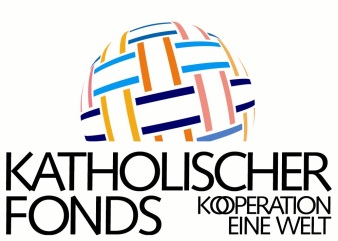 Veranstaltungsbestätigung(Zur  Verwendung bei Maßnahmen mit Kindern und Jugendlichen unter 18 Jahren und mit Schulklassen.)(Es können auch eigene Vordrucke verwendet werden oder Vordrucke anderer Zuschussgeber.)Mit der Unterschrift wird die tatsächliche Veranstaltungsteilnahme in dieser Zeit bescheinigt.__________________________________________________________________________________Ort, Datum	(Unterschrift der Ansprechpartnerin bzw. des Ansprechpartners vor Ort)VERANSTALTUNGSBESTÄTIGUNG-KF-18Name des Projektträgers:(Antragstellende Gruppe/Organisation
beim Katholischen Fonds)Bezeichnung der Veranstaltung:Veranstaltungstermin:Veranstaltungsort:(Name, Adresse, Telefonnr.)Ansprechpartner/in für die Veranstaltung vor Ort:(z.B. Gruppenleitung, Erzieher/in, Lehrer/in, Schulleitung)Anzahl der teilnehmenden Kinder und Jugendlichen  bzw. Schüler/innen: